JACKSON COUNTY BOARD OF COUNTY COMMISSIONERS Project # 1920-18RECRUITMENT & TRACKING SERVICEDUE DATE: May 26th,2020 at  2:00 P.M., CST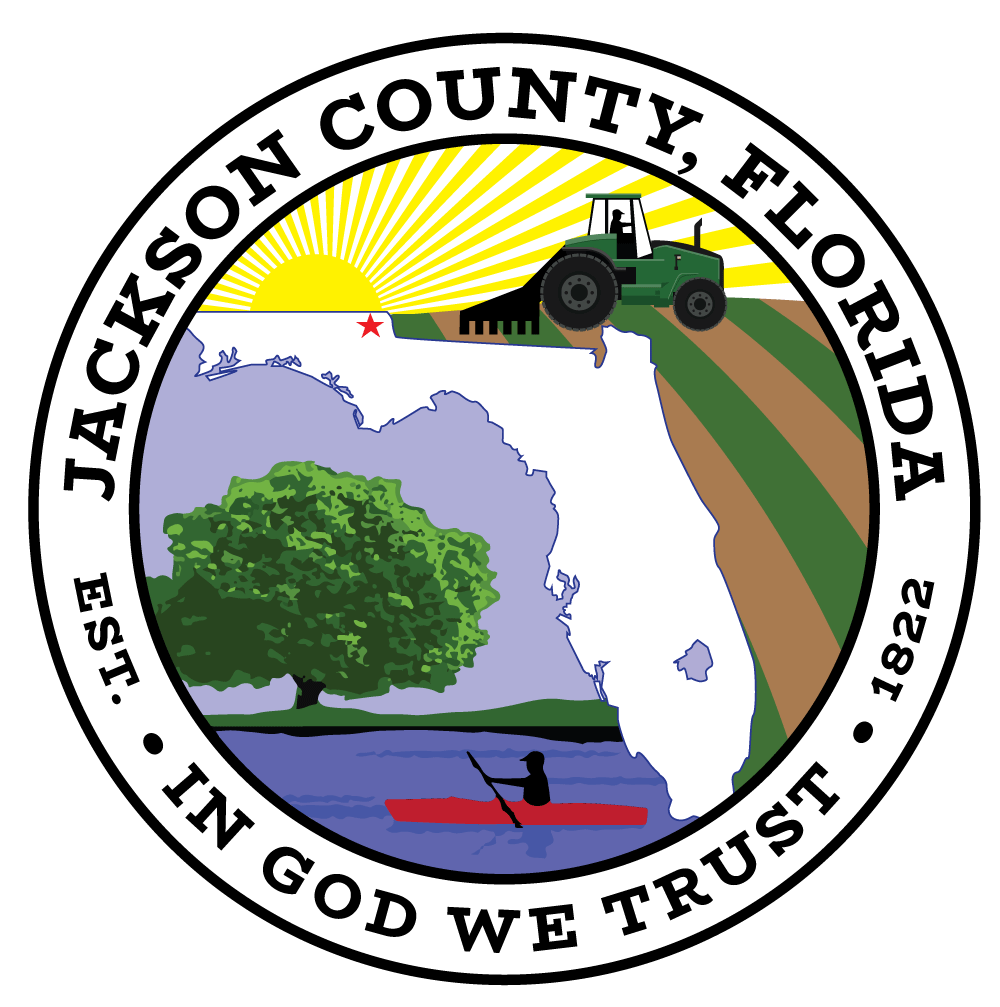 Jackson County Board of County Commissioners2864 Madison StreetMarianna, FL  32448     (850) 482-9633Jackson County Board of County CommissionersRequest for ProposalsRECRUITMENT & TRACKING SERVICEThe Jackson County Board of County Commissioners (the “County”) hereby gives notice that it has issued a Request for Proposals from experienced and qualified persons or firms to provide an online recruiting and tracking service.Sealed proposals will be received by the Purchasing Department located in the County Administration Office at 2864 Madison Street, Marianna, FL  32448 until 2:00 P.M. central time on Tuesday, May 26, 2020. Submittals will be publicly opened and receipt acknowledged immediately thereafter. The qualifications and other information should be submitted in strict compliance with the directives provided in the RFP Instructions. The County is under no obligation, either express or implied, to reimburse responding firms for any expenses associated with preparation and submittal of the Proposals in response to this request. It is the proposer’s responsibility to ensure that proposals are received in the County Procurement Office prior to the date and time specified above. Receipt of a proposal in any other County office does not satisfy this requirement.Proposals shall be submitted in a sealed envelope or box, plainly marked with respondent’s name, address, date, time of RFP deadline and stating “Proposal for Recruitment and Tracking Service.” Six (6) hard copies shall be submitted.Inquiries regarding this RFP should be directed to Judy Austin, HR/Risk Management Director at jaustin@jacksoncountyfl.com or (850) 482-9633.Proposals may be either mailed or hand delivered to the 2864 Madison Street, Marianna, FL  32448. Any proposals received after the above stated time will not be accepted.The County reserves the right to accept or reject any and all Proposals in whole or in part, to waive informalities in the RFP documents, to obtain new Proposals, or to postpone the opening of Proposals, or if unable to negotiate a satisfactory contract to terminate all negotiations under the RFP and proceed by whatever appropriate means it may elect. Each Proposal shall be valid to the County for a period of sixty (60) days after opening.The Jackson County Board of County Commissioners is an Equal Opportunity/Affirmative Action Employer. Post: May 13, 2020Table of ContentsPart I	General InformationDefinitionsInvitation to Propose; PurposeIssuing OfficeAwardsDevelopment costsInquiriesTimetablesDelaysProposal Submission and WithdrawalRejection of Irregular ProposalsAddendaEqual OpportunityOral PresentationInsurancePart II	Statement of WorkBackground InformationScope of WorkPart III	Instructions for Preparing ProposalsRules for ProposalsProposal FormatPart IV	Evaluation of Proposals4-1	Evaluation Method and CriteriaDEFINITIONSGENERAL INFORMATION PART IFor the purposes of this Request for Proposals ("RFP"), Proposer shall mean contractors, consultants, respondents, organizations, firms, or other persons submitting a response to this Request for Proposals.INVITATION TO PROPOSE; PURPOSEThe Jackson County Board of County Commissioners FL (the "County") solicits proposals from responsible Proposers to provide an online recruiting and tracking service.ISSUING OFFICE AND LOCATION OF PROPOSAL OPENINGJackson County Administration BuildingProcurement Office 2864 Madison StreetMarianna, FL  32448CONTRACT AWARDSThe County anticipates entering into a contract with the lowest fully responsive and responsible Proposer, provided however, that the County may award the contract to a Proposer other than the lowest Proposer should it find that the lowest Proposer does not offer the reliability, quality of service or product afforded by such other Proposer. The County reserves the right to award more than one contract if in its best interest.The Proposer understands that this RFP does not constitute an agreement or a contract with the Proposer. An official contract or agreement is not binding until proposals are reviewed and accepted by the County Council and a written agreement or contract is approved by both the County and the successful Proposer.The County reserves the right to accept or reject any and all Proposals in whole or in part, to waive informalities in the RFP documents, to obtain new Proposals, or to postpone the opening of Proposals, or if unable to negotiate a satisfactory contract to terminate all negotiations under the RFP and proceed by whatever appropriate means it may elect.DEVELOPMENT COSTSNeither the County nor its representatives shall be liable for any expenses incurred in connection with preparation of a response to this RFP. Proposers should prepare their proposals simply and economically, providing a straightforward and concise description of the Proposer's ability to meet the requirements of the RFP.INQUIRIESThe County  will  not  respond  to oral inquiries.	Proposers may submit written inquiries for interpretation of this RFP to:Judy Austin, Human Resources Director jaustin@jacksoncountyfl.com or (850) 482-9633The County will respond to written inquiries if received at least seven (7) working days prior to the date scheduled for receiving the proposals.The County will record its responses to inquiries and any supplemental instructions in the form of a written addendum. If addenda are issued, the County will post the addenda to the website at least five (5) working days before the date fixed for receiving the proposals. This will be adhered to even if the opening date must be postponed in order to observe the time requirements.TIMETABLESThe County and the Proposers shall adhere to the following schedule in all actions concerning this RFP.May 9, 2020	Request for Proposal noticed May 18, 2020	All inquiries submitted in writingMay 21, 2020	Final addenda if any issuedMay 26, 2020	Responses to RFP due (2:00 p.m. CST)June 9, 2020	  County Board action on committee recommendationDELAYSThe County may delay scheduled due dates if it is to the advantage of the County. The County will notify Proposers of all changes in scheduled due dates by written addenda.PROPOSAL SUBMISSION AND WITHDRAWALThe County will receive proposals at the following address:Jackson County Administration OfficeOffice of Procurement2864 Madison StreetMarianna, FL  32448To facilitate processing, please mark the outside of the envelope as follows: Jackson County BOCC Recruitment and Tracking Service". The envelope shall also include the Proposer's return address.Proposers shall submit six (6) copies of the proposal in a sealed, opaque envelope marked as noted above. The Proposer may submit the proposal in person or by mail.THE COUNTY MUST RECEIVE, ALL PROPOSALS BY 2:00 PM ON  TUESDAY, MAY 26, 2020.Due to the irregularity of mail service, the County cautions Proposers to assure actual delivery of proposals to the County prior to the deadline set for receiving proposals. Telephone confirmation of timely receipt of the proposal may be made by calling (850) 482-9633, before proposal opening time. Proposals received after the established deadline will not be accepted. Any responses received after the deadline will be returned to the proposer unopened and marked “RECEIVED AFTER DEADLINE”.Proposers may withdraw their proposals by notifying the County in writing at any time prior to the opening. Proposers may withdraw their proposals in person or through an authorized representative. Proposers and authorized representatives must disclose their identity and provide a signed receipt for the proposal. Proposals, once opened, become the property of the County and will not be returned to the Proposers. Upon opening, proposals become "public records"  and shall be subject to public disclosure in accordance with Chapter 119, Florida Statutes.IRREGULARITIES; REJECTION OF PROPOSALSProposals not meeting stated minimum terms and qualifications may be rejected by the County as non-responsive or irregular. However, the County reserves the right to waive any irregularities, technicalities or informalities in any proposal. The County reserves the right to reject the Proposal of any Proposer in arrears or in default upon any debt or contract to the County or who have failed to perform faithfully any previous contract with the County or with other governmental jurisdictions. The County reserves the right to reject any or all proposals without cause.ADDENDAIf revisions become necessary, the County will provide written addenda at least five (5) days prior to the opening date. This will be adhered to even if the opening date must be postponed in order to observe the time requirements.EQUAL OPPORTUNITYThe County recognizes fair and open competition as a basic tenet of publicprocurement and encourages participation by minority and women business enterprises. The County requests minority and women business enterprises to submit evidence of such classification with their proposals.ORAL PRESENTATIONAt their discretion, the County may require any Proposer to make an oral presentation of the proposal. These presentations provide an opportunity for the Proposer to clarify the proposal for the County. The County will schedule any such presentations.INSURANCEThe Proposer, if awarded a contract, shall maintain insurance coverage reflecting the minimum amounts and conditions required by the County.STATEMENT OF WORK PART IIBACKGROUND INFORMATION RELATED TO THE WORKThe County needs an employment and recruitment application tracking SaaS (Software as a Service) solution (the “ATS”) to replace the County’s current process for advertising, posting, and process job openings and tracking job applicants and openings from recruitment to hire. Firm (“Proposer”) must provide an online and cloud hosted web application that can automate certain aspects of the employment and recruitment process minimally consisting of: job/career recruitment, applicant tracking of current job/career openings, third party site posting and advertisement of job/career openings, and document/data storage as it relates to the ATS. The ATS selected should be supported with an annual maintenance and web hosting agreement with the ability to allow future growth and functionality.SCOPE OF WORKThe ATS should allow job openings to be easily posted and managed. The ATS should also provide easy to use search and employment and applicant data report creation capabilities for the Civil Service Board, hiring managers and HR Director. The ATS will be used to manage both external and internal hires activity. All data transmitted in the system, by applicants, employees, Civil Service Board, hiring managers, and/or HR staff must be secured with SSL/TLS (Secure Sockets Layer/Transport Layer Security) encryption. The ATS will meet the following objectives:Design and implement a process in which job applicants provide relevantinformation determined by the County and effectively evaluate the applicant's employment background by providing a mechanism to simplify the screening process based on the job’s minimum requirements (i.e. scoring position specific questions, category based screening which ties jobs within category groups, etc.).Create the ability to screen applicants online, including the ability to manage and categorize applicants at both profile and application level. Must have the ability to provide multiple statuses for each applicant based on the type of application (i.e. Salary, Hourly, Police, Fire, etc.).Automate the reference request/evaluation process. Reference component should allow for simple identification of professional references as well as allow flagging for review based on responses.Create the ability to prepare reports regarding recruitment and applicant activity.Allow mass communication from County to all selected or non-selected applicants.Provide method to upload and/or communicate certification information (area / level) to be used during application screening process.Ability to determine completion of application packet based on submission of application, required documents and recent references.Ability to automate document transfer (application and/or supporting documents) into County’s document management system upon hiring of candidate.Integration with 3rd party application tools (i.e. electronic recruitment screening, digital interviewing and background checks).Ability to automatically post job advertisements to third party sites including social media sites.Online fillable forms for applications and requested information for job requirements.Interview Scheduling and tracking including calendar invites, automated emails, and follow-up reminders.Integrated Performance Evaluation Module.Employee Onboarding capabilities as possible future add-on.Vendor’s website interface for the County should be modifiable to emulate the look and feel of the County’s website including, at a minimum, color schema, fonts, and graphics badging, utilizing cascading style sheets or a similar mechanism.SOFTWARE FEATURES*The major features to be performed by software system are as follows:People Search & Auto-SuggestGDPR (General Data Protection Regulation) Feature PackSingle sign-on (SSO)EEOC (Equal Employment Opportunity Commission) reportingAdvanced access rightsExternal Recruiter portalCustomizable hiring pipelinesCustomizable candidate profilesSchedule AssistOffer letter approval workflowsAdvanced reporting suiteAPI (Application Programming Interface) access & data exportApplicant testing capability/tracking*Please Note: The County reserves the right to select/exclude feature option based on other criteria deemed in the best interest of the County.Additional Functionality Features: In addition to the system’s capabilities, the following tasks are also being requested for the Proposer to address their methodology and/or capability to accommodate this additional feature upon request.Handwritten Application: Forms completed either by ink or typed by applicant.Fax: Completed form ink, type, etc. submitted via facsimile transmission.Uploaded/Attachments: Document and/or form for supplemental information addition to application submission.Automatic Ranking: Applicant tracking system automatically compares resume to the job description and how well resume scores based on the job description and/or duties.USER INTERFACEAll tools must be accessed by a common web browser program (i.e. Explorer - version 9.0 or higher, Safari, Firefox and Chrome, etc.) or any HTML (Hypertext Markup Language) 5 complaint web browser.The online application should be mobile device friendly.SECURITY REQUIREMENTSOnline Application is to be accessed by applicants (approved via system security) over the Internet over a secured login portal.Once the data is entered, only the applicant will be able to make changes to the application.The Civil Service Board, Human Resources and Hiring Managers (as authorized) can view the Employee’s data with access to the ATS Portal.The HR Director will have access to the report creating feature, accessible via internet, and/or access to the database to create ad-hoc reports.INTELLECTUAL PROPERTY RIGHTSAll copyrights, patents, database rights, registered and unregistered design rights, topography, rights, trademarks, and service marks and applications for any of the software, together with all trade secrets, know- how, rights to confidence, and other intellectual and industrial property rights in all parts of the world shall be extended to and utilized by the County of Panama County Beach.CONFIDENTIALITY AND AUDIT RIGHTSFirm acknowledges that the ideas and expressions contained in the design and trial version of the software (and any modifications thereof or updates provided) provided to and/or from the County are confidential and shall not be divulged to a third party and only to divulge such information to County employees as is strictly necessary to enable the software to be used in accordance with the license and County undertakes to ensure that its entity and persons maintain such confidentiality and County acknowledges that the terms of this condition shall survive the termination for whatever reason of the license.BACK-UPS OR DUPLICATIONExcept for back-up purposes or otherwise in accordance with the law, the County shall not nor allow any third party to duplicate or otherwise reproduce in whole or in part the design of software system.INFRINGEMENTFirm will defend the County by its own finances for all costs and for damages awarded, including reasonable attorney’s fees and expenses arising from a claim by a third party other than an authorized reseller, that any unmodified software furnished and used with the scope infringes anyU.S. copyright or patent, or misappropriates any trade secret provided.2.8 CUSTOMER SUPPORT SERVICE (CSS):All Customer Support Service (CSS) shall be available Monday – Friday, 8:00am to 6:00pm EST and include a fluent “English” speaking representative/technician. Customer Support Service technician shall be skilled and competent to provide assistance in laymen’s term and offer sequential step resolution and/or direction. Firm shall include the location address of the office providing the CSS support.A “toll-free” telephone help-line shall be provided through which firm shall use reasonable endeavors to ensure that the web-portal system operates correctly in all material and/or application respects by diagnosing and correcting any inherent material and/or application defects in the software system.2.8.1 Awarded Contractor will be entitled to charge the County additional service fees for the time spent in relation to any of the following:Unauthorized use of software;Providing any other services not covered;Providing services to the County in circumstances where any reasonably skilled and competent County employed technician and/or programmer would have been able to fulfill obligation and therefore judged action unnecessary;County buys additional services, program options, or make any changes to the user parameters, the County shall pay to the firm additional fees on a pro-rata basis within thirty (30) days of the date of the invoice. Future annual service renewals will take into account of such additional options and fees.Non-Payment of annual service and maintenance. If the County does not pay the annual service within thirty (30) days after end date, firm will be entitled to acquire service fee issued during that period until full payment and reinstatement of annual service fee covering at least twelve (12) months is paid.LICENSE/ACCESSThe County desires web-portal access, which will allows many users to have log-in and/or accessibility to web-portal system on separate single computer simultaneously. Firm shall indicate the maximum number of access users at initial service start. Additional individual access may be purchased at any time for accessibility use at a specified each (EA) unit price cost.RESPONSIBILITIESThe Contractor shall demonstrate good project management practices while providing service. These include communication with the County and others as necessary, management of dashboard, features, information, and retrieval. Firm will provide assistance to County for service based on plan feature(s) established for purpose of the successful County and candidate experience. Because software and/or web-portal service may experience unexpected anomaly interruptions, upgrade, or defects; Contractor is to staff knowledgeable personnel.Provide backup, log review; and other procedures and controls of sensitive data upload and storage.Take necessary security measures to protect County’s confidential information providing measures that shall be reasonable for such purpose to provide breach.Provide periodical corrections and/or enhancements to the software and/or web-portal service.Provide a designated single point of contact to discuss problems, error reports, and recommended modifications and/or additions during initial service establishment up to thirty (30) days.2.10.1 The County will be responsible for the user management, internal control, and follow-up departmental service training. In addition for acquiring needed computer hardware; ensuring proper computer terminal functioning; information reception/speed transference; and downloaded information storage.2.11 Americans with Disabilities Act Complaint: Website to follow technical content standards for accessibility to help guide web content for all users including those with disabilities (if applicable).INSTRUCTIONS FOR PREPARING PROPOSALS PART IIIRULES FOR PROPOSALSThe proposal must name all persons or entities interested in the proposal as principals. The proposal must declare that it is made without collusion with any other person or entity submitting a proposal pursuant to this RFP.PROPOSAL FORMATProposers shall prepare their proposals using the following format:Letter of Transmittal: This letter will summarize in a brief and concise manner, the Proposer's understanding of the Scope of Work. The letter must name all of the persons authorized to make representations for the Proposer, including the titles, addresses, and telephone numbers of such persons. An official authorized to negotiate for the Proposer must sign  the Letter of Transmittal.Organization Profile and Qualifications: This section of the proposal must describe the Proposer, including the size, range of activities, etc. Each Proposer must be authorized to do business in the State of Florida and, if a corporation, must be incorporated under the laws of one of the States of the United States, proof of same must be provided. The Proposer must emphasize its expertise in, and experience with similar projects. The proposal must identify the primary individuals responsible for supervising the work. The Proposer shall provide the County with the resumes of the primary individuals. The proposals must also include recent and pertinent references, contact name, telephone number and address.Scope of Work: This section of the proposal should explain the Scope of Work as understood by the Proposer and detail the timeline, approach, activities and work products to be provided.Compensation: Proposer should include a proposal for the compensation to be paid for the required services. The cost estimate should be a lump sum amount for the work described in the Scope of Work, including travel expenses. Proposer should also include a rate schedule for computing any extra work not specified in the contracted scope of work.Additional Data: Any additional information which the Proposer considers pertinent for consideration should be included in a separate section of the proposal.EVALUATION OF PROPOSALS PART IV4-1	EVALUATION METHOD AND CRITERIAThe responses will be evaluated using two sets of criteria. Firms meeting the  mandatory criteria will have their proposals evaluated for responsiveness. Responsive firms will then be scored on technical qualifications and cost.Mandatory Elements:The firm is licensed to do business in Florida.The firm has no conflict of interest with regard to any other work performed by the firm to the County.The firm adheres to the instructions in this request for proposal on preparing and submitting the proposal.Ability to provide the required services in a timely fashion.Technical Quality (Represents 60% of score):Experience with similar systems (20 points)Quality and thoughtfulness of Project Approach, methodology and proposed Timeline (20 points)Credentials of the Proposer and key staff (10 points)References and recommendations from past clients (10 points)Cost of Services (Represents 40% of score. Maximum of 40 possible points).The Proposer submitting the lowest total estimated cost will receive the maximum points for the cost element of the evaluation. The other Proposers’ scores will be based on a relative percentage of the dollar amount higher than the lowest price. The Price points will be determined in accordance with the following formula:Lowest Price - A Proposer’s Price - BTotal Possible Points for Price - C Points Earned by Proposer - DA x C = D B